załącznik nr 4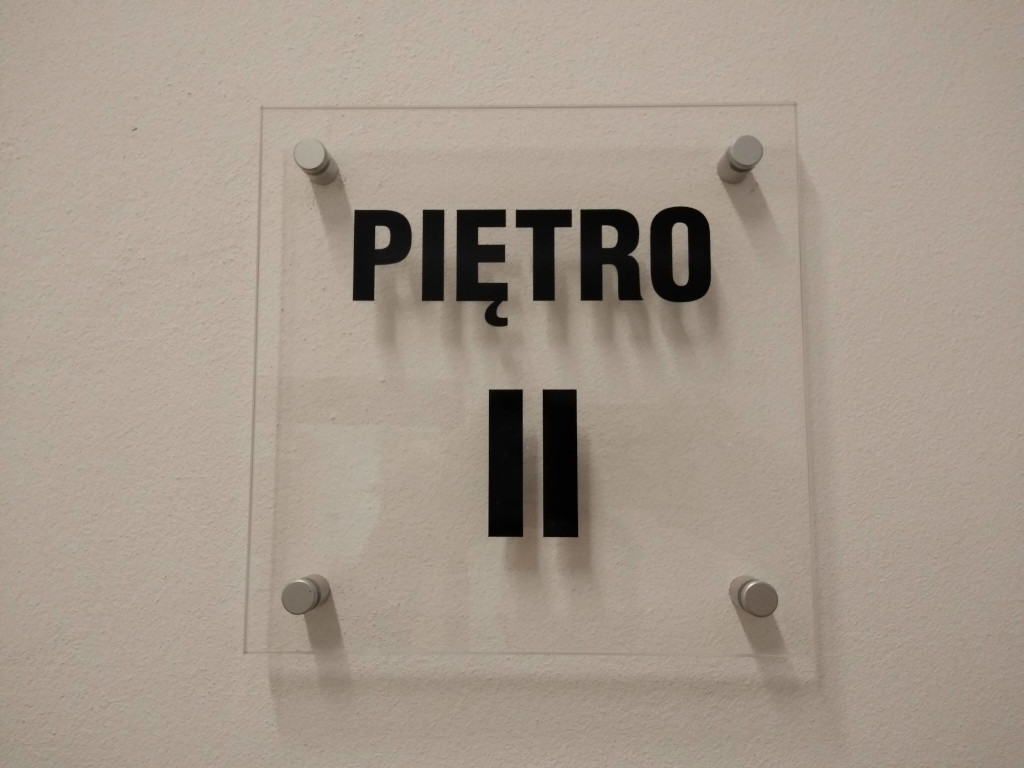 